Проект в средней группе                      «Осень – дивная пора»Информационная карта проекта.Полное название проекта: "Осень – дивная пора".      Вид проекта: познавательно -творческий             Автор проекта: Тамбовцева Е. М.                      Вид, тип проекта: групповой, среднесрочный,                       Сроки проведения: сентябрь - октябрь 2020 г. Возраст детей: 4 года (средняя группа).  Форма реализации проекта: Работа по проекту проводится: в свободной деятельности детей, в ходе НОД, в упражнениях, играх (подвижных, пальчиковых, дидактических), при чтении художественной литературы и рассматривании картинок. В группе организуются выставки творчества детей.Продукт проектной деятельности: создание ЛЭП бука «Осень»Праздник осени:» Добрые дела « Мухоморки»Ожидаемые результаты:-  у детей сформируются элементарные представления об осенних изменениях в природе, появится интерес к самостоятельному наблюдению за природой, а также желание самостоятельно отражать свои впечатления в продуктивной и творческой деятельностиЦель проекта: пополнение и обогащение знаний детей о времени года «Осень»; формирование познавательного интереса к окружающей среде.Задачи проекта:Формирование элементарных представлений об осенних изменениях в природе (разноцветные листья на деревьях, похолодало, идут частые дожди, дует ветер, листья летят с деревьев);закрепление знаний об овощах и фруктах и осеннем урожае;формирование умения узнавать и называть деревья и кустарники по листьям;формирование умения детей отражать впечатления от окружающего мира в рисунках, поделках, рассказах и творческих работахВоспитывать бережное отношение к природе, способность любоваться ее красотойЭтапы проекта1. Подготовительный этап:Составление плана совместной работы с детьми, педагогами и родителями:Подбор материала и оборудования для занятий, бесед, с\р игр с детьми. подбор песен, музыкальных игр, танцевальных композиций, связанных с тематикой проекта.Оформление  папок – передвижек для родителей по теме проекта, подборка фотографий, литературы. Беседы с родителями о необходимом участии их в проекте, о серьезном отношении к воспитательно – образовательному процессу в ДОУ. 2.Основной этапМероприятия по работе с детьми: чтение художественной литературы,беседы,занятия,наблюдения,рисование, аппликация,дидактические игры. Мероприятия по работе с родителями:  - изготовление печатных консультаций по теме «Осень- организация выставок детских работ: рисунков, аппликаций, поделок из природного материала, пластилина, семян.- проведение индивидуальных бесед с целью создания интереса и привлечения родителей к изготовлению поделок – игрушек из природных даров.3. Заключительный этап:Праздник осени:» Добрые дела «Мухоморки»Актуальность"Мир, окружающий ребёнка, — это, прежде всего, мир природы с безграничным богатством явлений, с неисчерпаемой красотой. Здесь, в природе, вечный источник детского разума. Очень важно с ранних лет развивать в детях умение созерцать, наслаждаться ею, вглядываться в неё и вслушиваться".                                                         Сухомлинский В. Общение с природой имеет большое значение для познавательного развития детей дошкольного возраста. Дети с удовольствием общаются с живыми существами, наблюдают за ними, охотно наблюдает за растениями. Дошкольники проявляют любознательность: задают вопросы, высказывают свои суждения. Общение с природой предлагает массу возможностей для развития речи ребенка, движений, воображения — это формирует хорошую основу для его интеллектуального развития. Детские впечатления, полученные от общения с природой, запоминаются человеком на всю жизнь- именно поэтому очень важно ввести ребенка в природу с самого раннего возраста. Осень - одно из самых красивых времен года. Эта природная красота понятна и доступна даже самому маленькому ребенку.  Осень-время года, благоприятное для развития у детей предпосылок наблюдательности, интереса к явлениям природы и жизни людей, развития воображениеОжидаемые результаты: У детей сформируются элементарные представления об осенних изменениях в природе, появится интерес к самостоятельному наблюдению за природой, а также желание самостоятельно отражать свои впечатления в продуктивной и творческой деятельности.Взаимодействие с семьёй1. Консультация для родителей «Прогулки с детьми осенью»2. Папка – передвижка «Здравствуй, Осень»3. Участие родителей в оформлении выставки работ «Осень»4. Совместная деятельность родителей и детей «Что нам осень подарила»-поделка из природного материала.5. Индивидуальные беседы о том, как одевать детей на прогулку осенью.План реализации проекта по образовательным областям.Наблюдения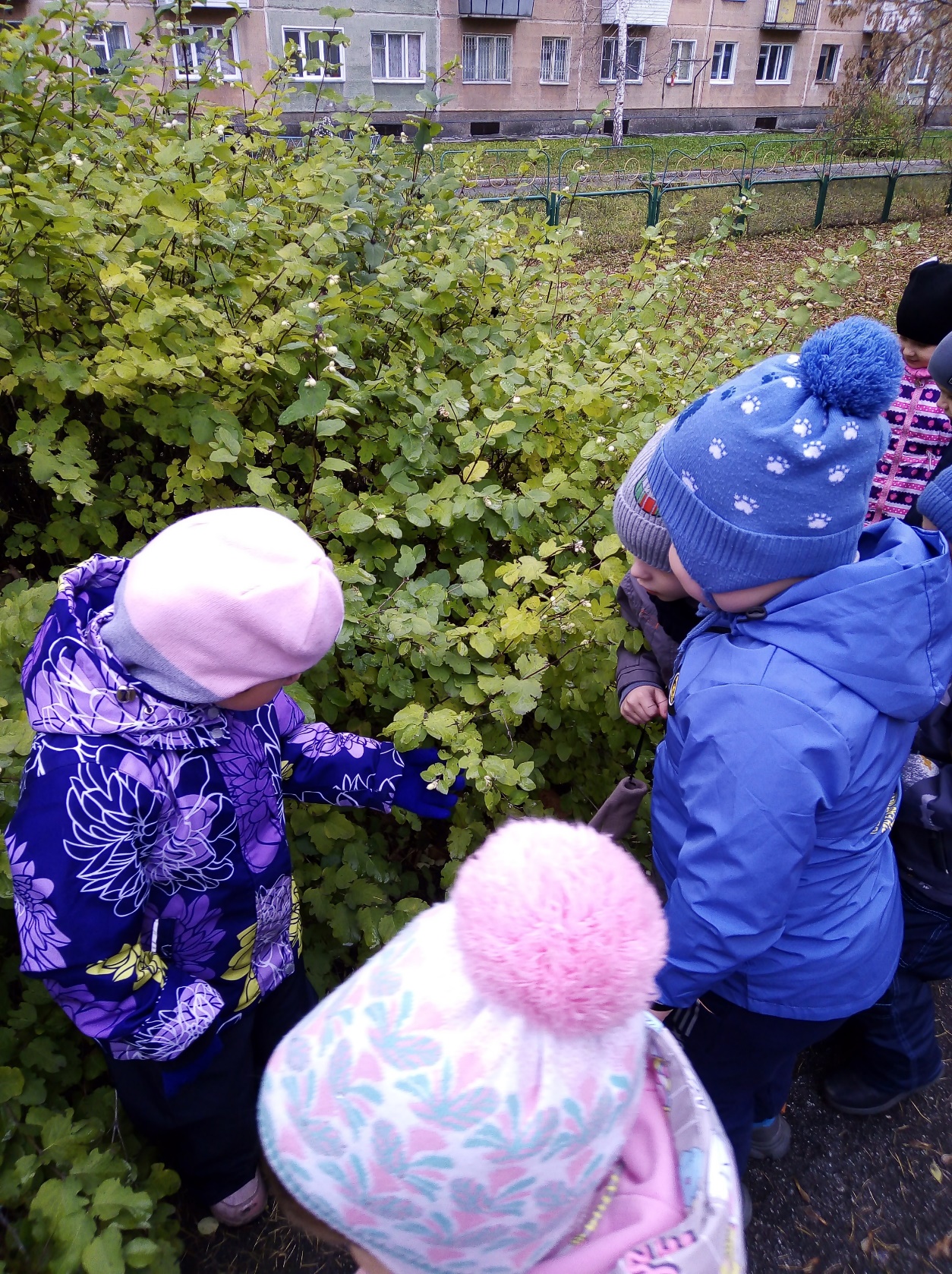 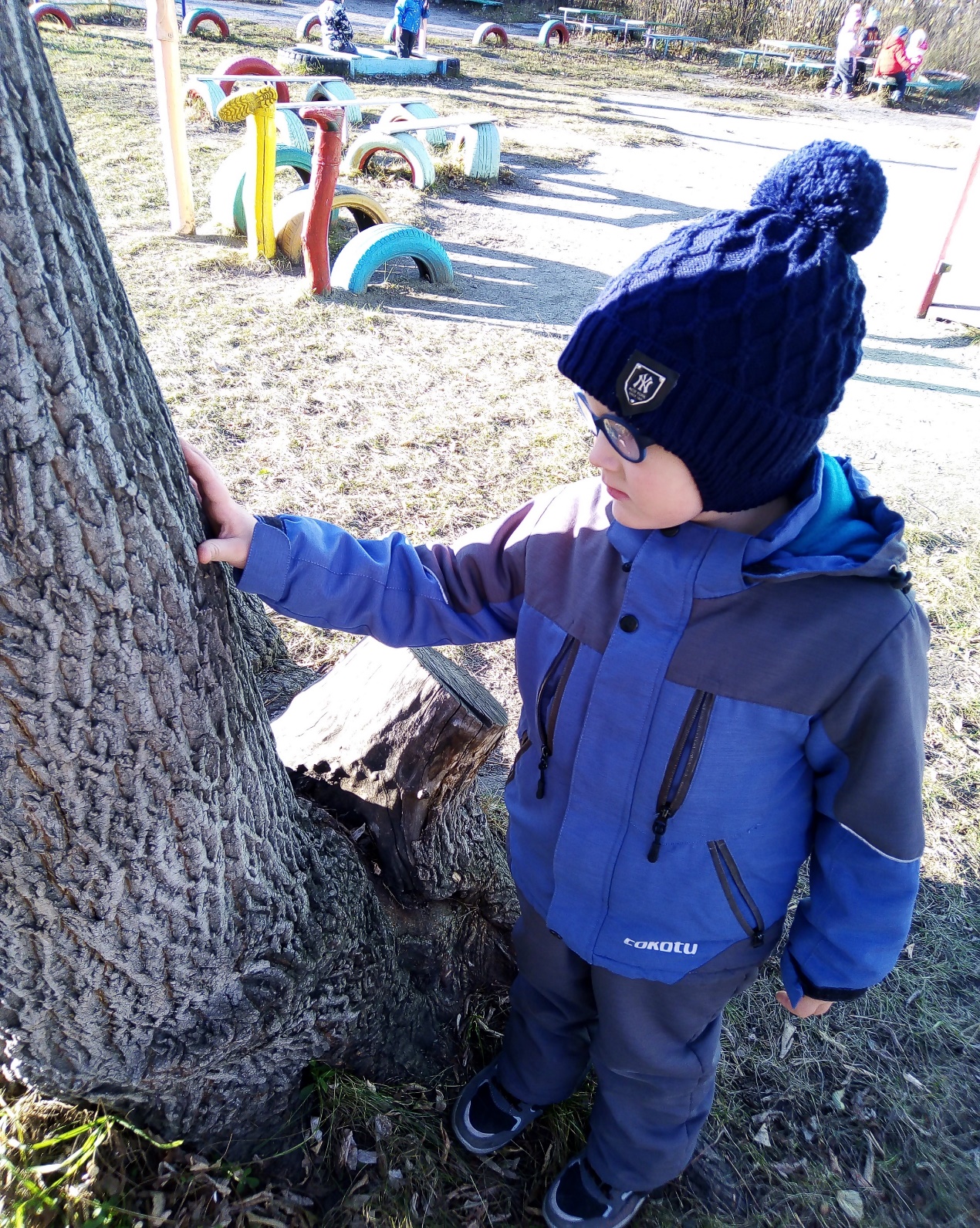 Исследовательская деятельность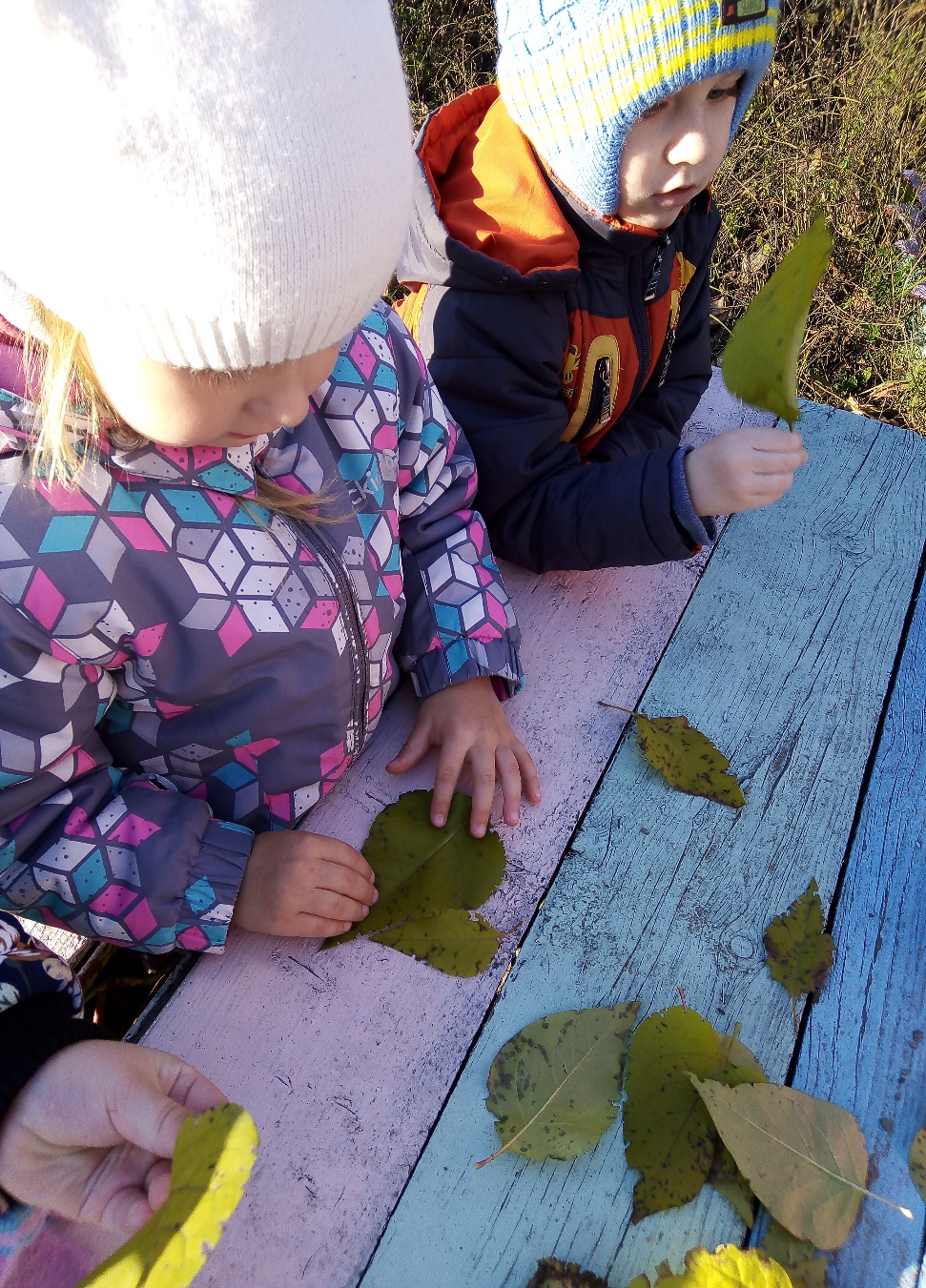 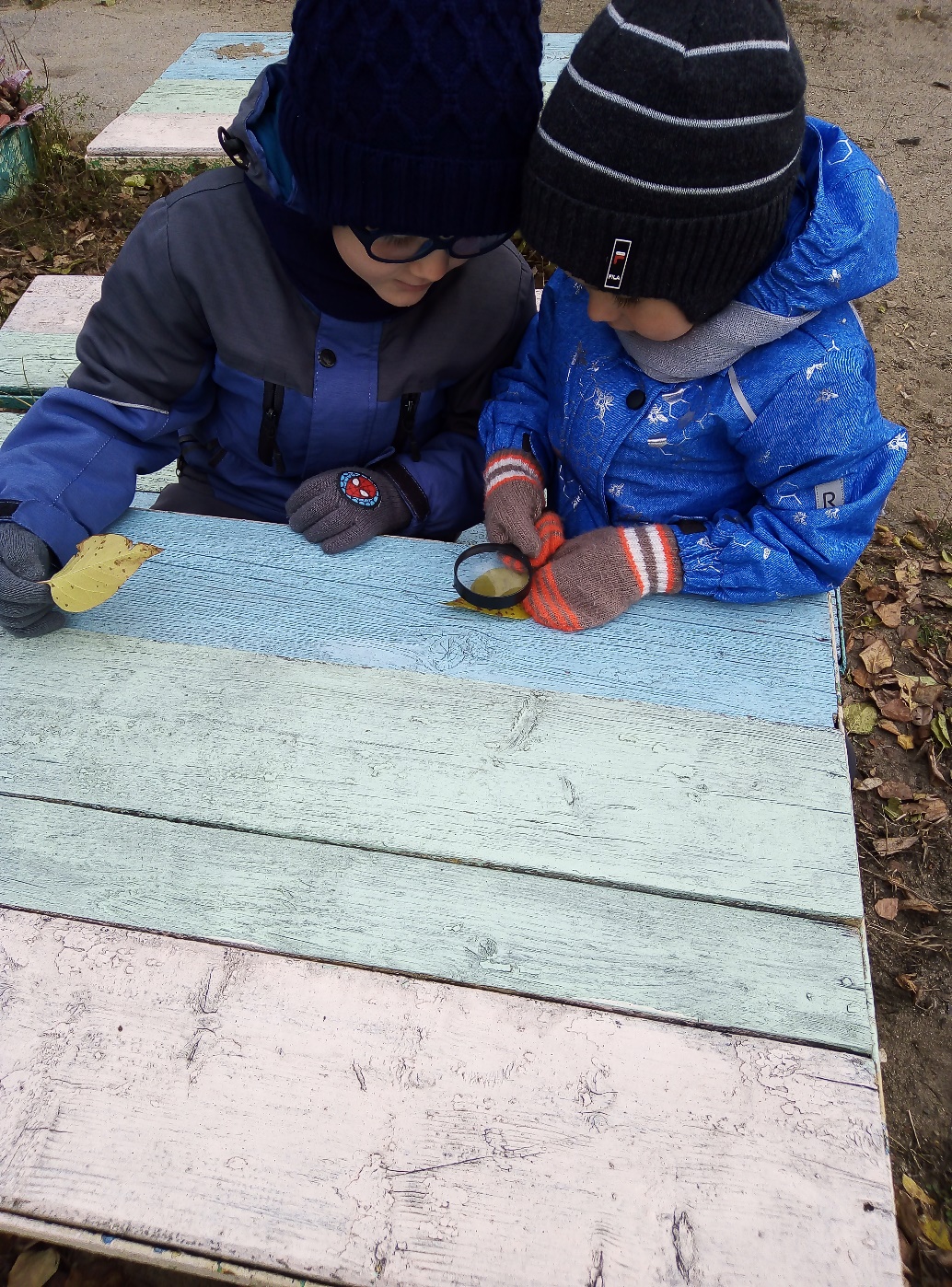 Речевое развитие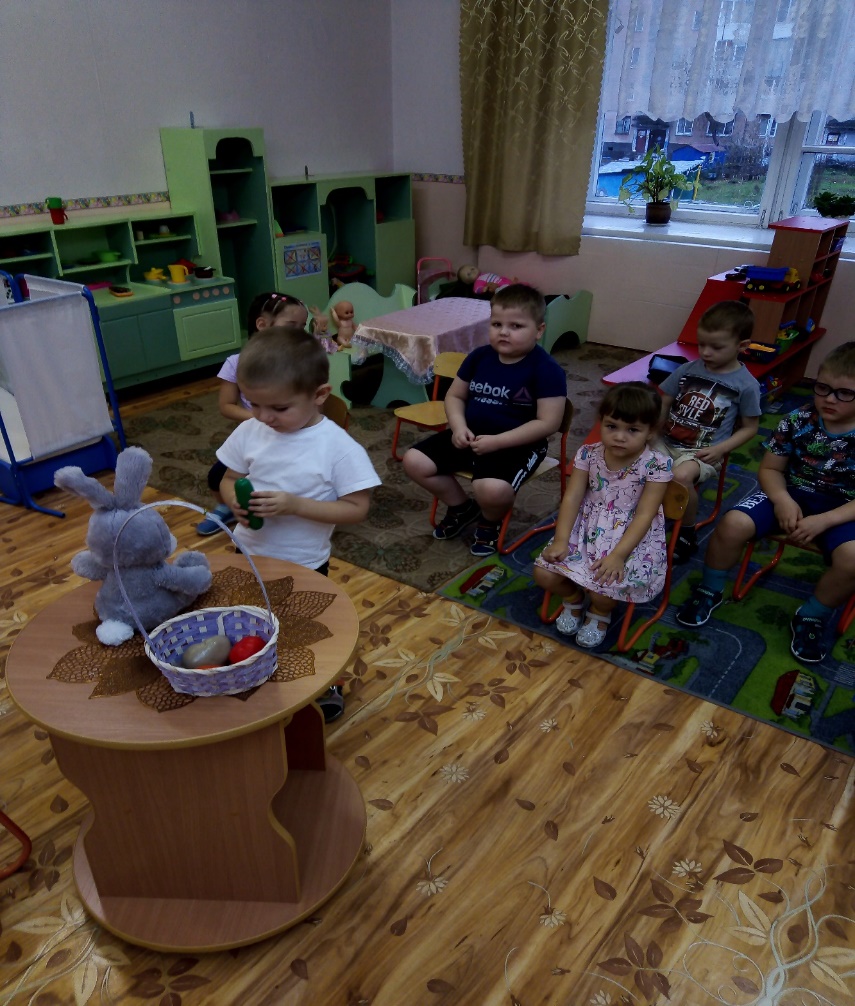 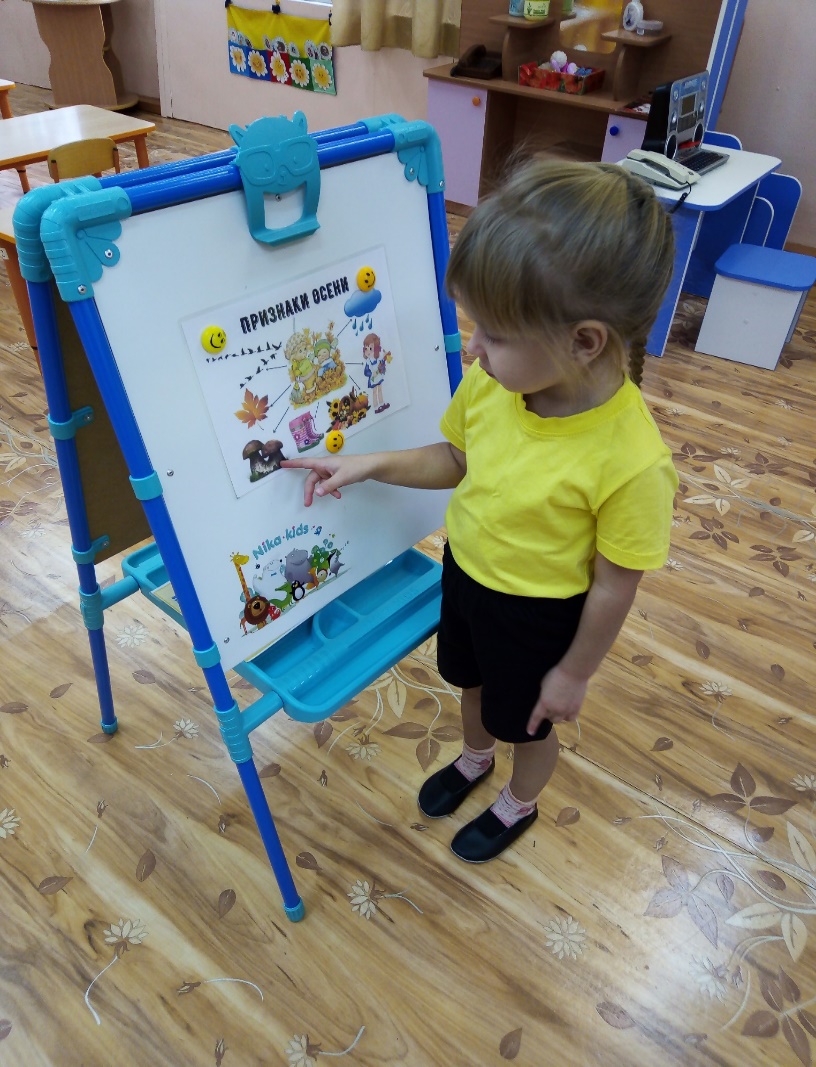 Продуктивная деятельность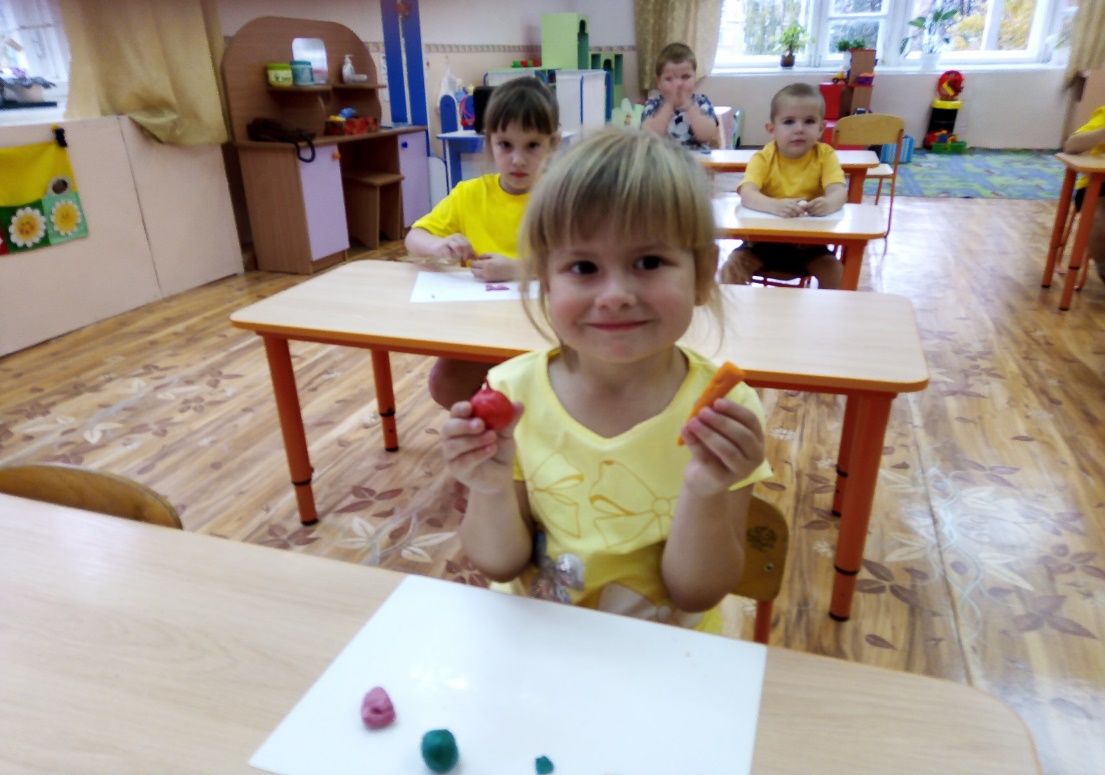 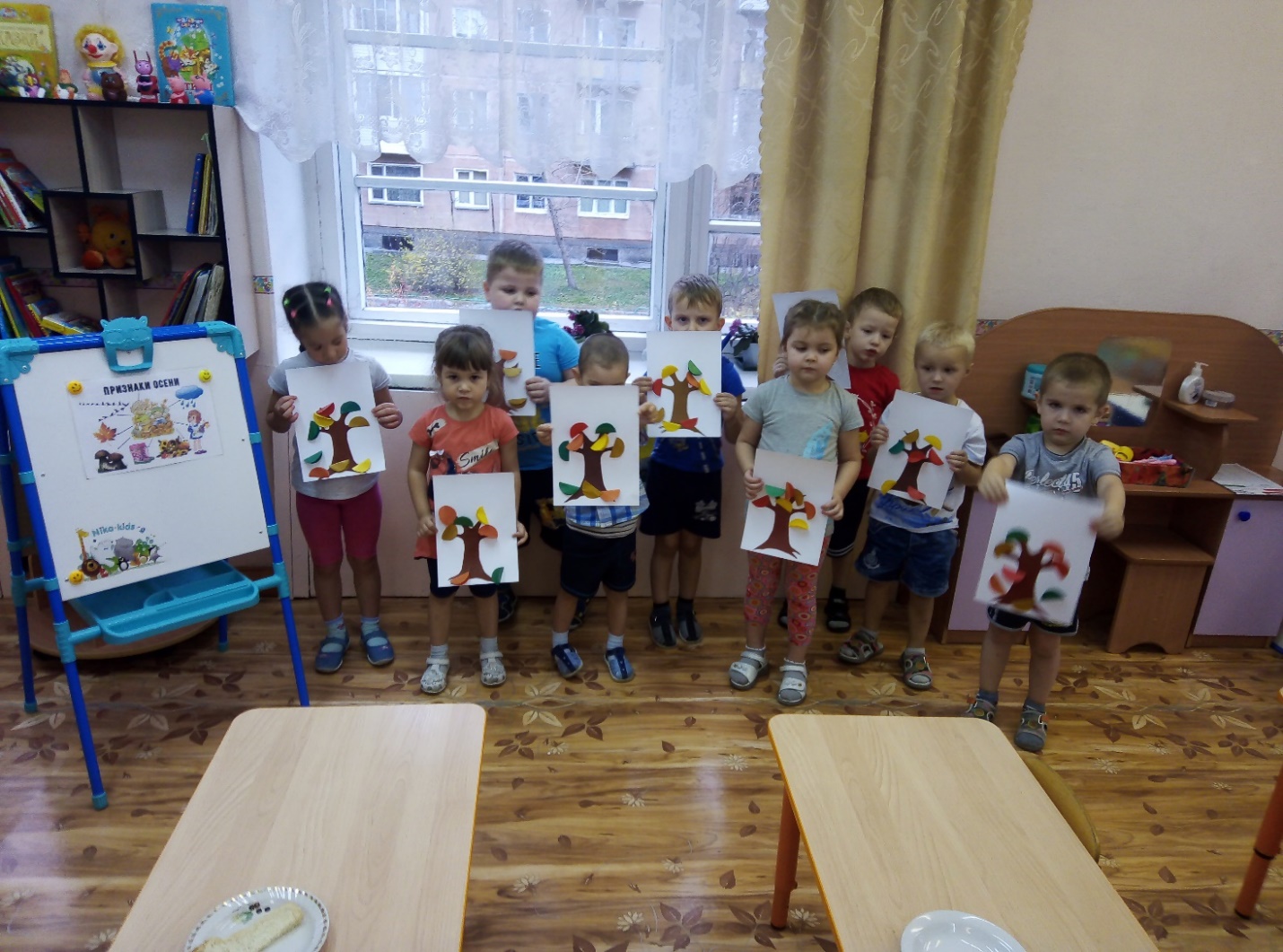 Игровая деятельность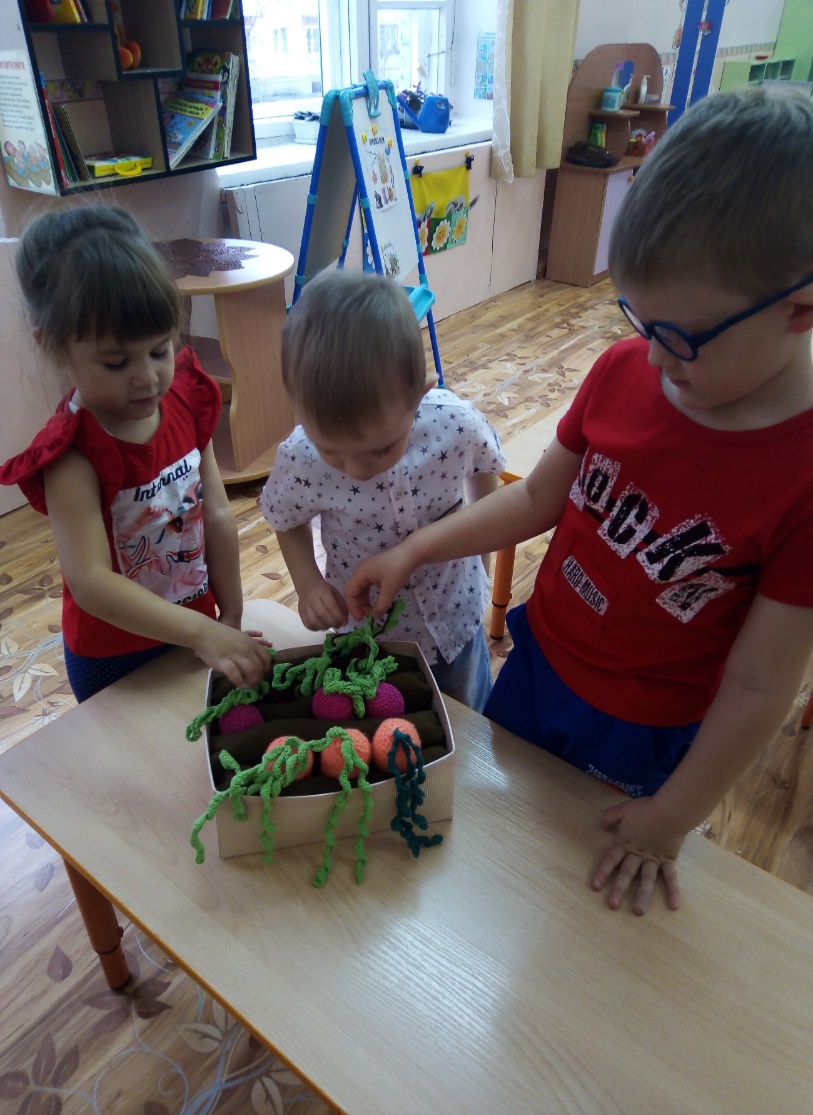 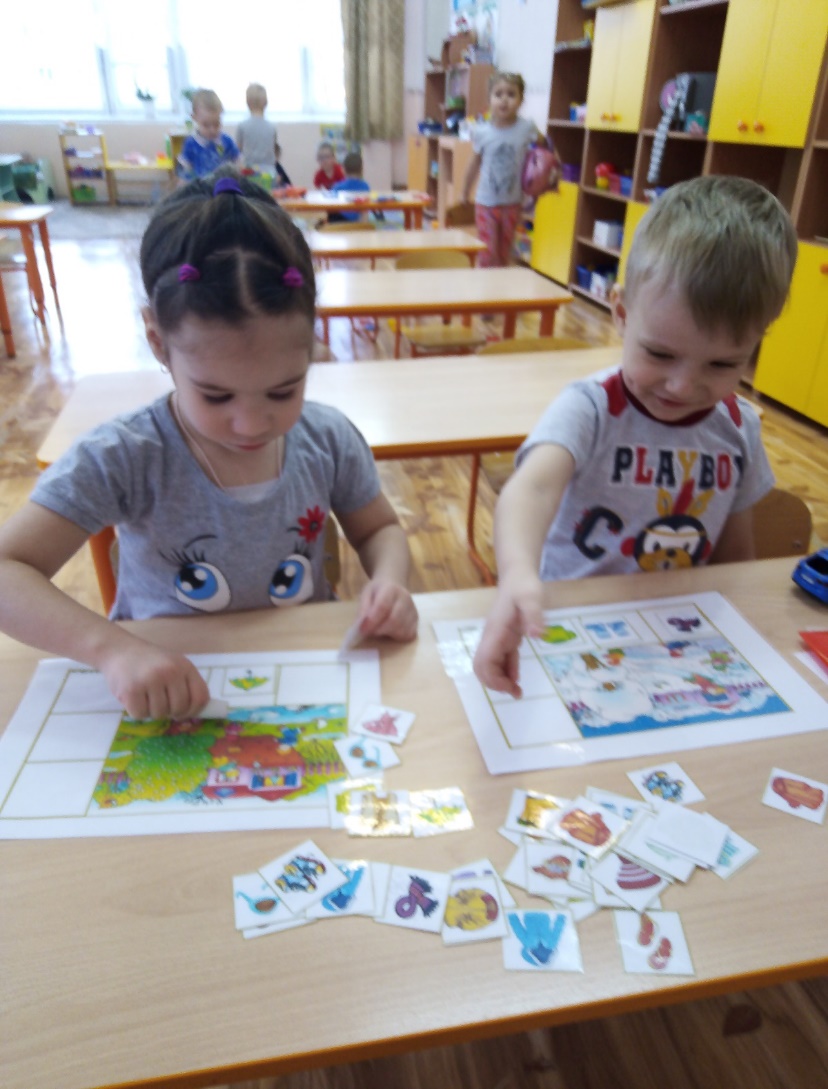 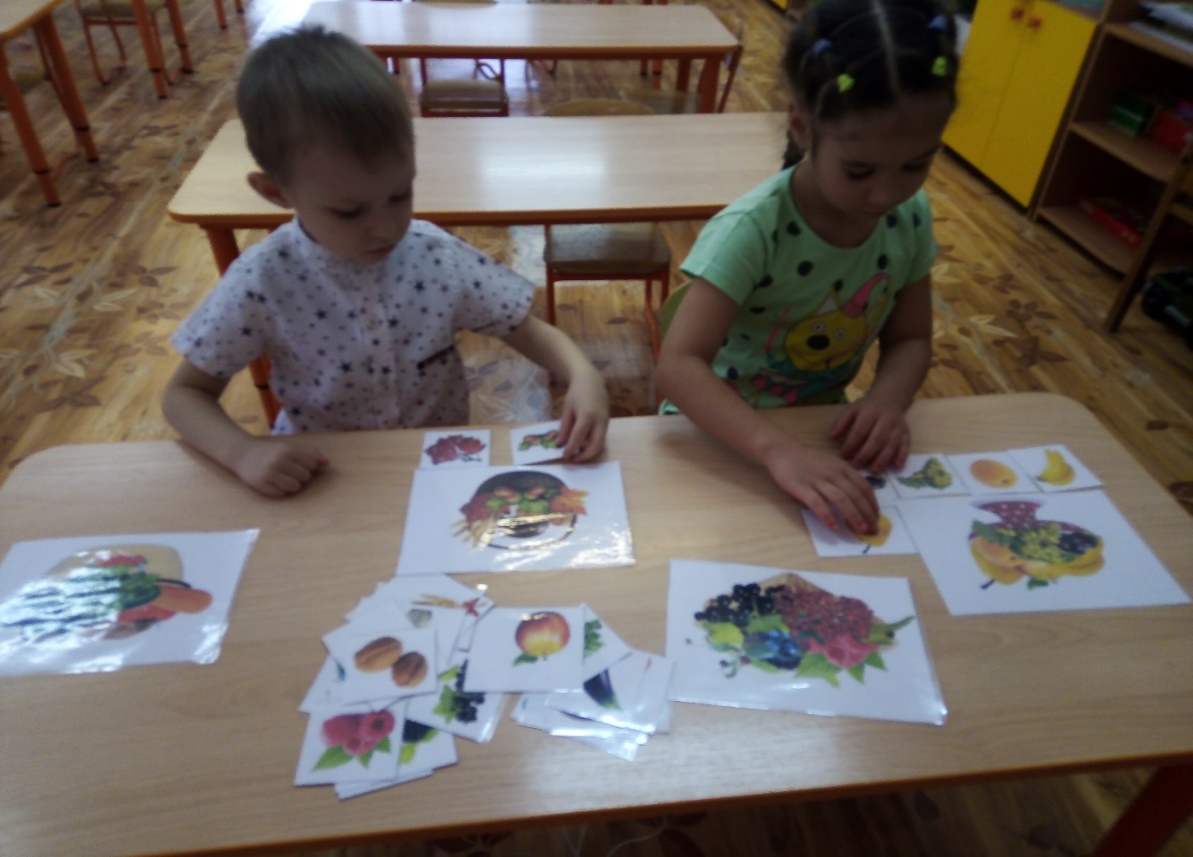 Праздник Осени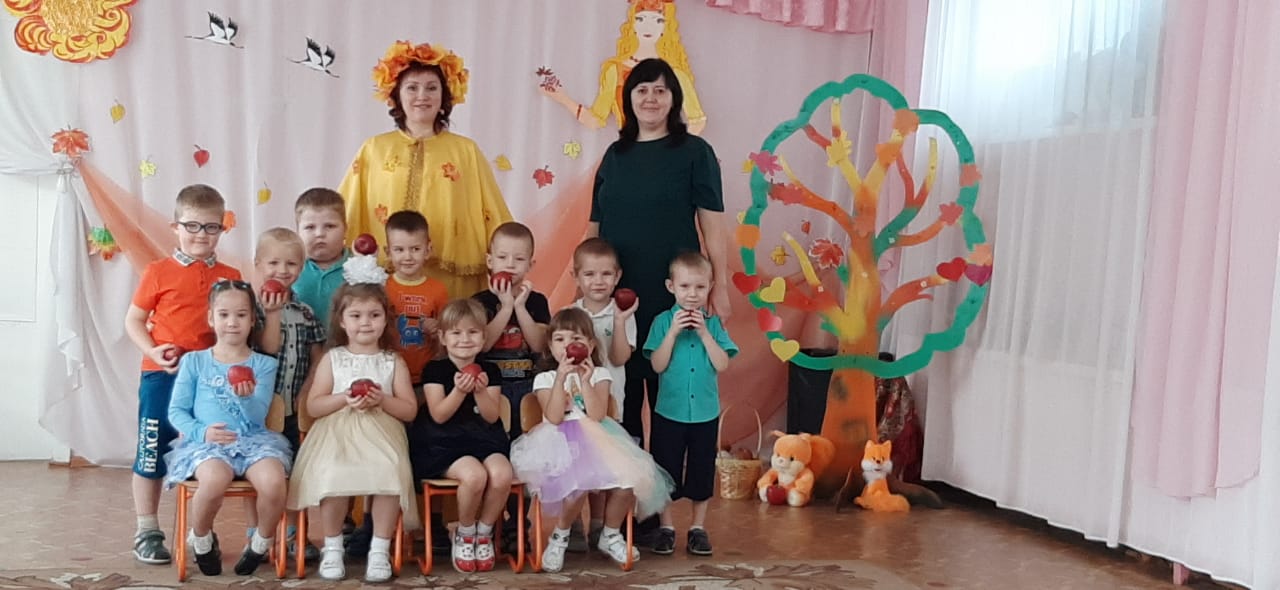 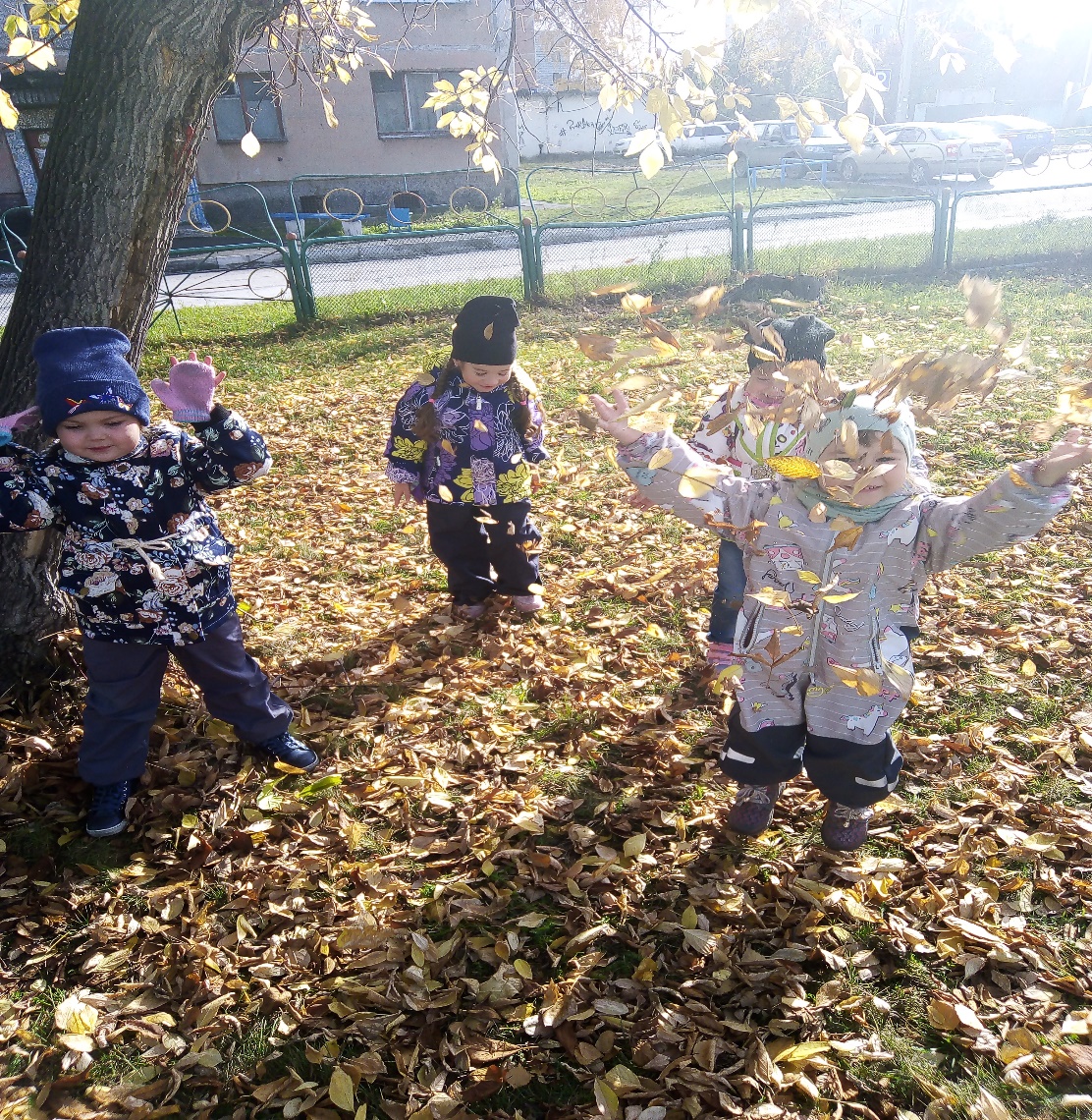 Образовательная область Содержание практической деятельностиФизическое развитие Подвижные игры: «Поймай листок», «Листопад», «Воробышки и кот», «Гуси - лебеди», «У медведя во бору», «Волк во рву».Физкультминутки: «Осенние листья, «Ветер тихо клён качает», «Зайки», Беседа: «Чем полезны овощи» .Свободное общение :«О витаминах и их пользе для детей», «О пользе фруктовых и овощных соках», «Могут ли деревья лечить?», «Польза деревьев и кустарников», «Птицы – санитары леса». Беседа: «Нужно ли животным готовиться к зиме?»Социально-коммуникативное развитие         Безопасность Беседа с медсестрой: «Если хочешь быть здоров!» «Почему нельзя употреблять немытые овощи и фрукты». Правила поведения в лесу. Беседа: «Почему могут быть опасными старые засохшие деревья.», «Опасно бегать с палками», «Контакты с животными.»Беседа с медсестрой: «Если хочешь быть здоров!» «Почему нельзя употреблять немытые овощи и фрукты». Правила поведения в лесу. Беседа: «Почему могут быть опасными старые засохшие деревья.», «Опасно бегать с палками», «Контакты с животными.»Познавательное развитие Беседы: «Сезонная одежда и обувь» , «Что нам осень подарила» (дать представление об использовании овощей и фруктов). Рассказ воспитателя: «Что посеешь, то и пожнёшь.», , об осени, изменениях в природе; о птицах (перелётных и зимующих),о  среде их обитания,о питании. Рассказ воспитателя: «Как звери готовятся к зиме».Составление описательных рассказов о деревьях и кустарниках, об овощах и фруктах.Рассматривания иллюстраций по темам: «Фрукты и овощи», «Деревья и кустарники», «Птицы», «Дикие животные».Исследовательская деятельность: сравнение овощей и фруктов (по форме, размеру, длине, вкусу); сравнение листьев деревьев (по форме, размеру ),Опыт: рассматривание листьев деревьев через лупу.Свободное общение «Как помочь раненому деревцу?», «Питание и поведение зверей осенью».Рассматривание гербария, альбома «Фрукты и овощиДидактические игры: «Кто скорее соберёт», «С какой ветки детки», «Лото», «Дары осениПальчиковые игры: «Хозяйка с базара однажды пришла», «Садовник», «Ходит осень в нашем парке»Речевое развитие Чтение художественной литературыРассказывание картинке «Признаки осени»Разучивание стихотворения по мнемотоблице «Подарки осени»Пересказ рассказа В. Бианки «Купание медвежат» . художественного произведения Я.Тайц «По грибы»     «Какая польза от овощей и фруктов»; «О настроении и ощущениях, которые возникают во время прогулок в лесу», о листопаде, «Перелётные птицы», «Почему птицы улетают на юг», «Как нужно заботиться о птицах зимой»; «Обитатели леса».Разучивание загадок про овощи и фрукты, про деревья, про птиц и животных. Разучивание пословиц и поговорок об осени, птицах и животныхЧтение стихотворений, пословиц, поговорок, загадок об осени, деревьях, птицах и животных.Э. Успенский «Как вырастили капусту», Ю.Тувим «Овощи», И. Токмакова «Яблонька», Л.Н.Толстой «Дуб и орешник», «Волк»,Е.Благинина «Улетают ,улетели»,Машковская  «Дело к зиме». Белорусская народная сказка «Пых», «Зимовье зверей», «Гадкий утёнок».Изобразительная деятельность Конструирование МузыкаРассказывание картинке «Признаки осени»Разучивание стихотворения по мнемотоблице «Подарки осени»Пересказ рассказа В. Бианки «Купание медвежат» . художественного произведения Я.Тайц «По грибы»     «Какая польза от овощей и фруктов»; «О настроении и ощущениях, которые возникают во время прогулок в лесу», о листопаде, «Перелётные птицы», «Почему птицы улетают на юг», «Как нужно заботиться о птицах зимой»; «Обитатели леса».Разучивание загадок про овощи и фрукты, про деревья, про птиц и животных. Разучивание пословиц и поговорок об осени, птицах и животныхЧтение стихотворений, пословиц, поговорок, загадок об осени, деревьях, птицах и животных.Э. Успенский «Как вырастили капусту», Ю.Тувим «Овощи», И. Токмакова «Яблонька», Л.Н.Толстой «Дуб и орешник», «Волк»,Е.Благинина «Улетают ,улетели»,Машковская  «Дело к зиме». Белорусская народная сказка «Пых», «Зимовье зверей», «Гадкий утёнок».Изобразительная деятельность Конструирование МузыкаРисование: ««Осенние листья»», «Яблоня» Аппликация: ««Косынка для осени», «Ковёр из осенних листьев» Лепка: «Собираем урожай», «Грибочки для белочки»«Кленовый листочек»Изобразительная деятельность Конструирование МузыкаКонструирование из строительного материала «Тележка для овощей» Изобразительная деятельность Конструирование МузыкаРазучивание танцев и песен к празднику Осени.